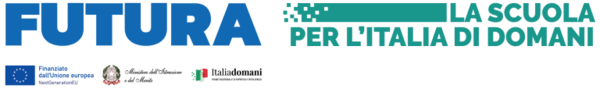 I.C. DON PASQUINO BORGHI R.E.Via Pascal, 81, 42123 Reggio Emilia (RE) - Tel.: 0522 585751
E-mail: REIC81400X@istruzione.it - Pec: REIC81400X@pec.istruzione.itC.F.: 91088320352 - C.M.: REIC81400X
Protocollo come da segnatura Reggio Emilia, 10/11/2023Albo onlineAl Sito Web della ScuolaAgli ATTIOggetto: 	Certificato di Verifica di Conformità della fornitura "Affidamento piccoli interventi non strutturali PNRR M4C1I3.2-2022-961-P-20131", effettuato mediante Trattativa Diretta sul Mercato Elettronico della Pubblica Amministrazione (MEPA), per un importo contrattuale pari a € 10.383,42 (IVA esclusa); 	CIG: A0028F909F.
Avviso Pubblico “Next Generation Classrooms – Trasformazione delle aule in ambienti innovativi di apprendimento” - PNRR - Missione 4 – Istruzione e Ricerca – Componente 1 – Potenziamento dell’offerta dei servizi di istruzione: dagli asili nido alle Università – Investimento 3.2 “Scuola 4.0: scuole innovative, cablaggio, nuovi ambienti di apprendimento e laboratori” - 
Titolo progetto: UNA SCUOLA DA SOGNOCodice progetto: M4C1I3.2-2022-961-P-20131CUP: H84D22004890006Estremi del contratto di fornitura: Stipula MEPA del 06/09/2023 – TD 3709615Operatore Economico Affidatario: PITTORI CABASSI srlIL VERIFICATORE 
VISTO il decreto legislativo recante il codice dei contratti pubblici n. 36 del 31 marzo 2023, approvato dal consiglio dei ministri nella seduta del 28 marzo 2023, attuativo dell’articolo 1 della legge 21 giugno 2022, n. 78;VISTI in particolare gli artt. 114 e 116 del D. Lgs. n. 36/2023, nonché gli artt. 36 e 37, del Capo II “Dell’esecuzione dei Contratti di servizi e forniture”, dell’Allegato II.14 “Direzione dei lavori e direzione dell’esecuzione dei contratti. Modalità di svolgimento delle attività della fase esecutiva. Collaudo e verifica di conformità (Articolo 114, comma 5)“ del D. Lgs. n. 36/2023;VISTO l’art. 17, commi 2 e 3, del Decreto n. 129/2018 “Regolamento recante istruzioni generali sulla gestione amministrativo-contabile delle istituzioni scolastiche, ai sensi dell'articolo 1, comma 143, della legge 13 luglio 2015, n. 107. (18G00155)” (GU Serie Generale n.267 del 16-11-2018);VISTO il D.L. 16 luglio 2020, n. 76 “Misure urgenti per la semplificazione e l'innovazione digitale”;VISTO l’art. 55, comma 1 lett. b), n. 2 del D. l. 77/2021, convertito nella legge 29 luglio 2021 “Misure di semplificazione in materia di istruzione”;VISTO il Decreto-legge del 31 maggio 2021, n. 77, convertito nella legge 29 luglio 2021, n. 108;VISTO il Decreto-legge 9 giugno 2021, n. 80, convertito nella legge 6 agosto 2021, n. 113;VISTA la decisione di esecuzione del Consiglio UE – ECOFIN, del 13 luglio 2021;VISTO il Decreto del Ministro dell’economia e delle finanze del 6 agosto 2021;VISTO il Decreto del Ministro dell’economia e delle finanze dell’11 ottobre 2021;VISTA la Circolare del 14 ottobre 2021, n. 21 del Ministero dell’economia e delle finanze – Dipartimento della ragioneria generale dello Stato - Servizio centrale per il PNRR;VISTA la Circolare del 29 ottobre 2021, n. 25 del Ministero dell’economia e delle finanze – Dipartimento della ragioneria generale dello Stato - Servizio centrale per il PNRR;VISTA la Circolare del 31 dicembre 2021, n. 33 del Ministero dell'Economia e delle Finanze - Dipartimento della Ragioneria generale dello Stato - Piano Nazionale di Ripresa e Resilienza (PNRR);VISTA la Circolare del 18 gennaio 2022, n. 4 del Ministero dell’economia e delle finanze – Dipartimento della ragioneria generale dello Stato - Servizio centrale per il PNRR;VISTA la Circolare del 10 febbraio 2022, n. 9 del Ministero dell'Economia e delle Finanze – Dipartimento della Ragioneria generale dello Stato;VISTA la nota del Ministero dell’Istruzione prot. n. 651 del 12 maggio 2022, recante il «Programma Scuola digitale 2022-2026»;VISTA la nota del Ministero dell’Istruzione prot. n. 1944 del 30 maggio 2022;VISTO l’art. 17 del regolamento (UE) 2020/852 che sancisce il principio in base al quale tutte le misure dei Piani nazionali per la ripresa e resilienza (PNRR) «non devono arrecare un danno significativo» agli obiettivi ambientali;TENUTO CONTO della circolare n. 32 del 30 dicembre 2021 della Ragioneria generale dello Stato «Piano Nazionale di Ripresa e Resilienza – Guida operativa per il rispetto del principio di non arrecare danno significativo all’ambiente» (DNSH) che impone all’Amministrazione titolare della misura di dimostrare se la stessa sia stata effettivamente realizzata senza arrecare un danno significativo agli obiettivi ambientali;DATO ATTO degli allegati c.d. “check list” alla Circolare DNSH n. 32/2021, che forniscono indicazioni gestionali ed operative per tutti gli interventi nonché una sintesi dei controlli richiesti per dimostrare la conformità al principio DNSH;VISTA la documentazione presentata dall’Operatore Economico affidatario (check list, dichiarazioni, attestazioni, etc.);CONSIDERATO che alcuni requisiti/criteri possono essere verificati solo in fase di verifica di conformità della fornitura realmente consegnata;VISTO l’art. 57, comma 2 del D. Lgs. n. 36/2023 che sancisce per le stazioni appaltanti l'obbligatorietà di inserimento nella documentazione progettuale e di gara delle specifiche tecniche e delle clausole contrattuali contenute nei CAM (criteri ambientali minimi) adottati con Decreto del Ministero dell’ambiente e della sicurezza energetica;CONSIDERATO che la fornitura in oggetto è risultata conforme con le tipologie, le caratteristiche, le funzionalità dichiarate in sede di offerta e/o indicate nella documentazione tecnica della procedura, come risulta dal relativo Verbale di Verifica di Conformità prot. n. 9816 del 10/11/2023;VERIFICATA la completa e corretta esecuzione dell’attività di fornitura svolta dall’Operatore Economico affidatario conformemente agli indirizzi impartiti nella documentazione tecnica della procedura, nonché alle modalità e condizioni contrattuali pattuite;ACCERTATO che il completamento della fornitura in oggetto è avvenuto da parte dell’Operatore Economico in data 29/09/2023 e, quindi, nel rispetto del termine finale convenuto dalle Parti per il giorno 06/11/2023;TENUTO CONTO che l’importo totale a saldo da pagare all’Operatore Economico affidatario è pari ad € 10.383,42 (importo imponibile dell’affidamento) e che all’erario sarà versata l’IVA per €. 2.284,35;CERTIFICA
la conformità e la corrispondenza, tra quanto richiesto e quanto fornito, delle singole unità di fornitura di beni e servizi consegnate dall’Operatore Economico affidatario – Ditta PITTORI CABASSI srl con sede legale in REGGIO EMILIA (RE), indirizzo VIA Enrico Ferri 16, C.F., P.IVA 02509030355 - in attuazione degli interventi di cui all’oggetto riferiti al PNRR Codice progetto: M4C1I3.2-2022-961-P-20131 con le tipologie, le caratteristiche, le quantità, le funzionalità e le specifiche tecniche dichiarate in sede di offerta e/o indicate nella documentazione tecnica della procedura, nonché con le modalità e prescrizioni convenute.
Il VerificatoreAssistente Tecnico ITI Fazio Enrico
____________________________